                Delaware Valley Chess Club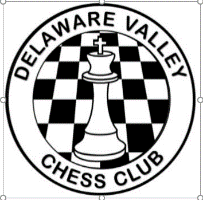 Lesson 13Another Anastasia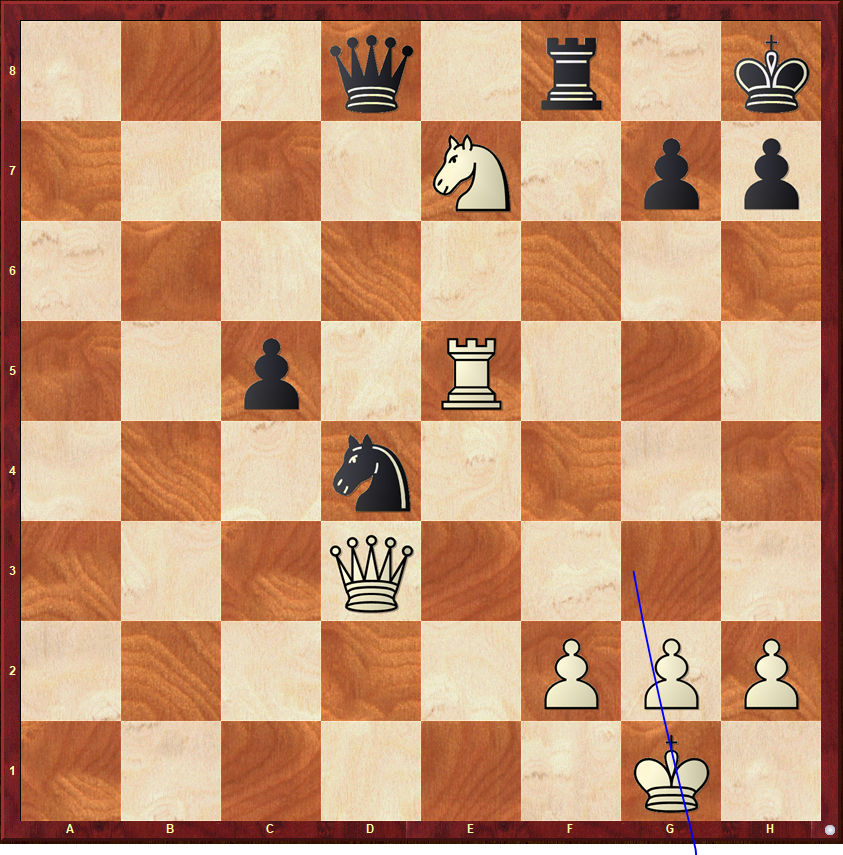 White to MoveFor the 1st 2 positions remember from the week 12 lesson. NM Dan Heisman’s guideline to look for checks, captures, and threats.Another Fork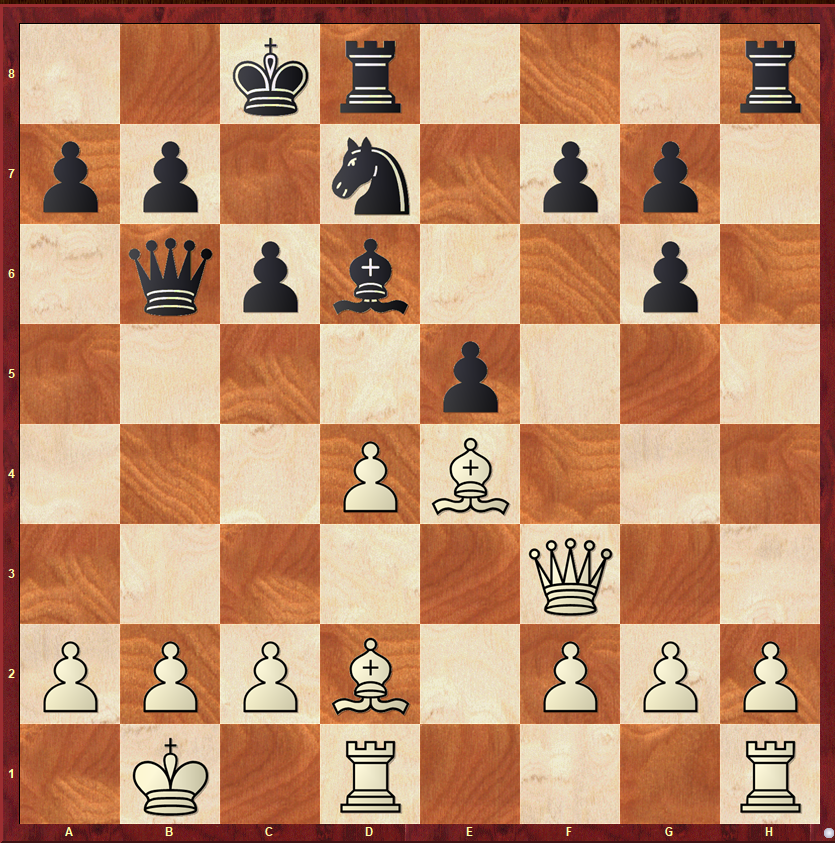 Black to MoveRule of the Square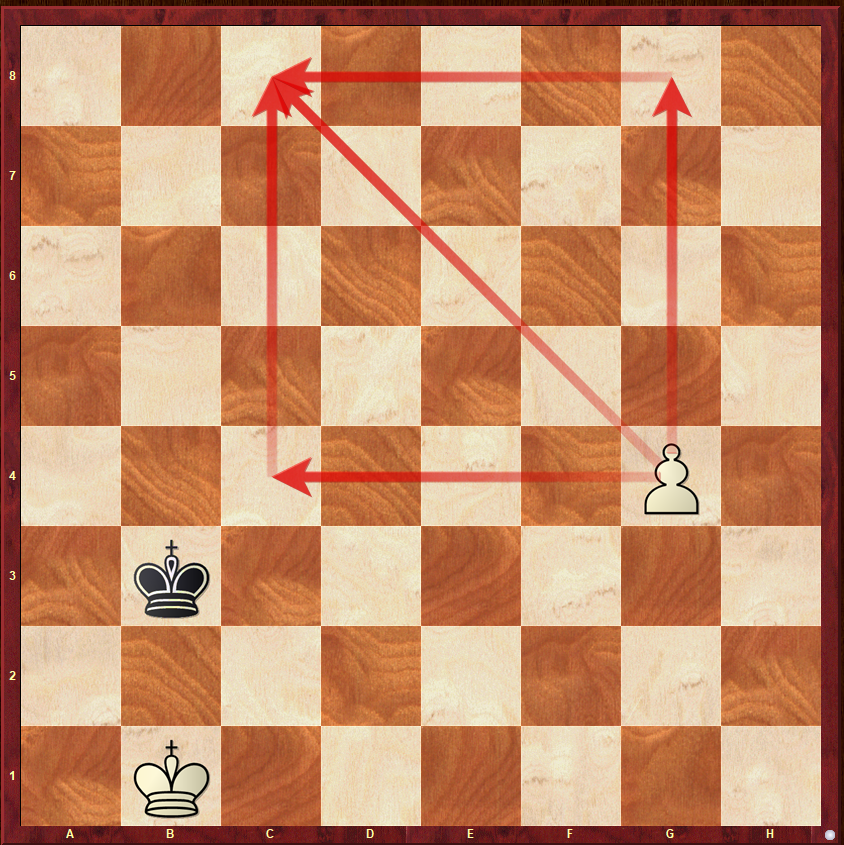 White/Black to MoveKnowing the “Rule of the Square” means it’s easier to answer the question – Can the pawn promote on its own?                Delaware Valley Chess ClubLesson 13 – Openings: Giuoco Piano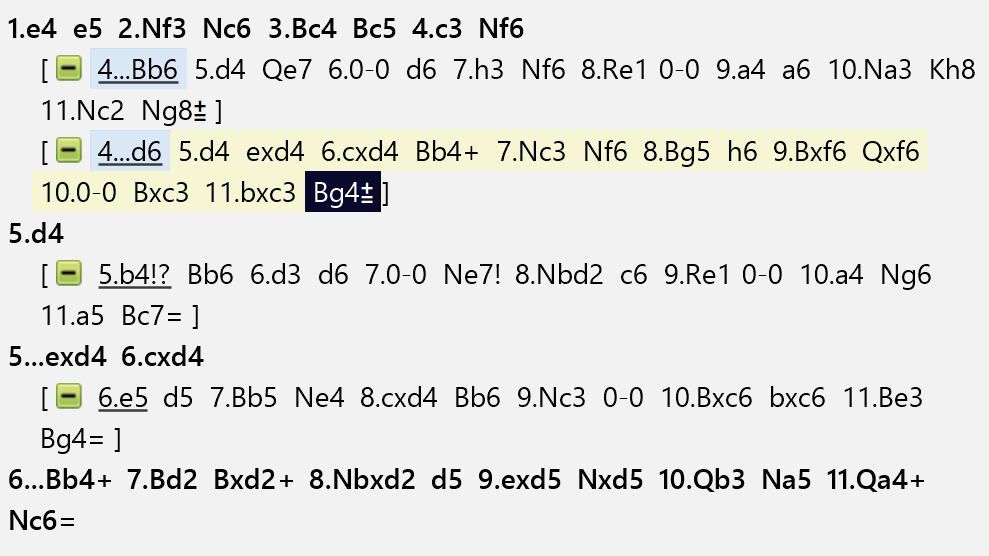                 Delaware Valley Chess ClubLesson 13 Ideas from Reuben FineOpen with either the e-pawn or d-pawnWhenever possible, make a good developing move that threatens something.Develop Knights before Bishops.Pick the most suitable square for a piece and develop there once and for all. Make one or two moves in the opening, not more.Do not bring the queen out early.Castle as soon as possible preferably on the King’s side.Play to get control of the center.Always try to maintain at least one pawn in the center.Do not sacrifice without a clear and adequate reason.